BARANGAY HISTORY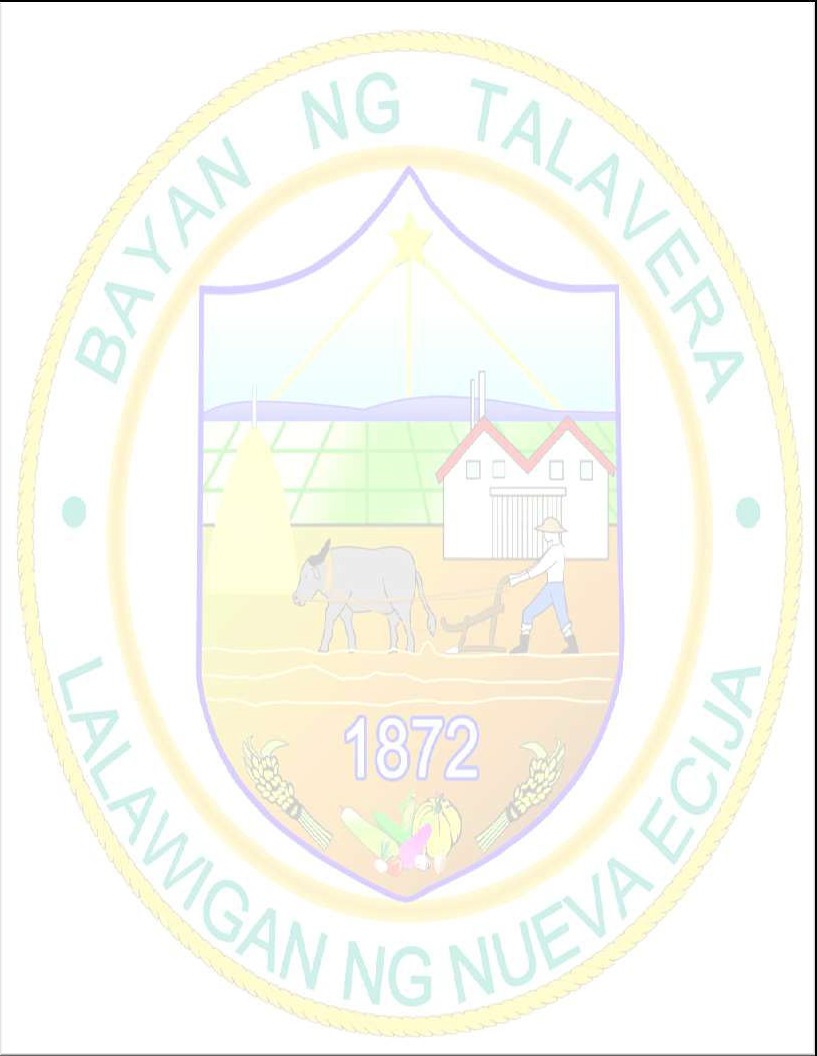 Barangay Bacal I formerly is a part of Bacal II. It is the first barrio of the wide Hacienda Cojuangco, right after Barangay Maligaya of Munoz, Nueva Ecija. The barrio was first named Buenavista, when the place was still owned by Maria vda. De Alferez. It was in Bakal I where the first owner, Don Antonio Soriano, decided to build his house, where which he holds office. The barrio is also the center of his Administration.According to the first settlers who were among the percentage farmers of Don Antonio Soriano, the place was like a forest when they first went here. It is because of the tall trees and wild grasses. They had a hard time to clear the place. They used logs and rolled it all over the place just to kill the grasses.Among the first settlers of the place where Isabelo dela Cruz, Modesto dela Cruz, Fabian Villanueva, Damaso Alota, Pablo Agapito, Marcelo Pagaduan, Paulino Asuncion, Nicolas Manuzon, Teodoro Pantaleon, Maximo Geranta, Joaquin Grande, Anselmo Madamba, Dionisio Mina, Lucio Salazar, Magno Villanueva, Mariano Mercado, Jose Mercado and Pedro Pagaduan.The farmers of the Hacienda were paying 10 cavans per hectare, if the harvest is sufficient and good while 6 cavans will be paid if the harvest is not that good. This will serve as payment to the rights given to them in tilling the land of the Hacienda. As a policy, these farmers can till as many hectares as they want and they can also give it to other farmer if they want. They were lending all their needs from Don Antonio Soriano.When the Cojuangcos bought the Hacienda, all the farmers became their farm laborers only. But like before, they could lend all what they need from the owner. The only consolation is that they are more privileged than the other farm laborers from other Haciendas.Bakal I separated from Bakal II during the term of Mayor Teodosio Valenton. They insisted to separate and become an independent barangay for they want to solicit support from the national government. It was in 1957 when they built a chapel. The patron saint is the Mother of Perpetual Help whose feast day is every 18th of March.DEMOGRAPHIC PROFILEAGRICULTURESchoolHealth CenterINFRASTRUCTURES/UTILITIESFacilities/ UtilitiesLOCAL GOVERNMENT ADMINISTRATIONRolando Dela Cruz	Norlyn Delos SantosBrgy. Captain	SK ChairpersonBrgy Councilors	SK CouncilorsBenjamin Pagaduan	John Carlo T. SisonJose Pagaduan	Luis Alberto P. AlvaroMitchel Payongayong	John Rocky Ysmael PalisJuanito Dumayag Sr.	Mark Andrew MilloRolando Azarcon	Jane Lee Dc. MarquezRonilo Geranta	Herminia A. Asuncion Christopher Bongbong AlvaroBrgy. Secretary	- Shiela TirazonaBrgy. Treasurer	- Nenita BaltazarTotal Population- 2,524Male- 1,263Female- 1,261Household- 550No. of FamiliesDialect- 571Tagalog- 2,250Tagalog/ Ilokano- 234Ilocano- 10Tagalog/ Bisaya- 5Kapampangan- 1Tagalog/ Kapampangan- 0Bisaya- 15Tagalog/ Pangasinense- 9Others- 0PalayArea (Has)Ave. Production (Cav.)Farm Income (Php)Main Crop168.512,205170,870Second Crop168.515,337214,998Third Crop---Total33727,542385,868Health CenterName of CenterPublicBacal I Health CenterBarangay Hall√Barangay Nursery-Barangay Stage-Barangay Bridge-Barangay Plaza-Barangay Market-Barangay Gymnasium-Barangay Cemetery-Barangay Solar Dryer-Irrigation Facilities/Dams-Barangay Basketball Court-Barangay Chapel/ Church√Mario DiligiadoChief of Brgy TanodReynaldo BaliliaBrgy TanodsAlfonso Dela CruzRenato SalvadorRenato Dela CruzFrancisco Toletino Juanito Bulaclac Joselito Diligiado Rolando VillanuevaFerdinand SantosJose Villanueva Gaudencio Tejada Rolando Villanueva Romeo Dela CruzRonnie PaltaoSilverio Pagaduan Rodrigo Tejada Federico Pillen